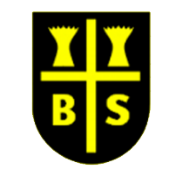 Unit of study: Structures Junk Modelling  EYFS Unit of study: Structures Junk Modelling  EYFS Unit of study: Structures Junk Modelling  EYFS Unit of study: Structures Junk Modelling  EYFS Learning ObjectiveDT contentLearning OutcomeKey Knowledge/SkillsCan I explore and investigate the tools and materials in the junk modelling area?Can I develop scissor skills?Can I investigate cutting different materials?Can I learn how to plan and select the correct resources? needed to make a model?Can I verbally plan and create a junk model?Can I share a finished model and talk about the processes in its creation?Can I explore different ways to temporarily join materials together?Structures- Junk ModellingCan I make verbal plans and material choices?Can I develop a junk model?Can I improve fine motor/scissor skills with a variety of materials? Can I join materials in a variety of ways (temporary and permanent)?Can I join different materials together? Can I describe a junk model, and how I intend to put it together?Can I give a verbal evaluation of my own and others’ junk models with adult support?Can I check to see if my model matches my plan? Can I consider what I would do differently if I were to do it again?  Can I describe my favourite and least favourite part of my model?Can I understand that there are a range to different materials that can be used to make a model and that they are all slightly different? Can I make simple suggestions to fix my junk model?Can I…..Physical developmentDevelop small motor skills so that they can use a range of tools competently, safely and confidently.ELG: Fine Motor Skills: Use a range of small tools, including scissors, paint brushes and cutleryExpressive arts and designExplore, use and refine a variety of artistic effects to express ideas and feelings. Create collaboratively, sharing ideas, resources and skills.Explore, use and refine a variety of artistic effects to express ideas and feelings.Return to and build on their previous learning, refining ideas and developing their ability to represent them.ELG: Creating with Materials: Safely use and explore a variety of materials, tools and techniques, experimenting with colour, design, texture, form and function.  Characteristics of effective learningPlaying and exploring.Active learning. Outcomes taken from Development Matters, 2021.ELGs taken from the Statutory framework for the EYFS, 2021.making verbal plans and material choices developing a junk model improving fine motor/scissor skills with a variety of materialsJoining different materials in a variety of waysdescribing a junk model, and how I intend to put it togetherevaluating the junk modelscheck to see if my model matches the plandescribing likes and dislikes of models exploring different materials for different purposesadapting to fix parts of models